Appendix DD.2:
Postpartum women baseline papi survey—SpanishPara uso del personal del proyecto solamente:							Sección 1Identificación:_____________Fecha de la inscripción: _____/______/______Última pregunta antes de la cita: ____________Fecha en que se realizó la encuesta: _____/______/______     □ Oficina    □ CorreoFR ID:__________ 		¿Se pagó? Encuesta para mujeres después del parto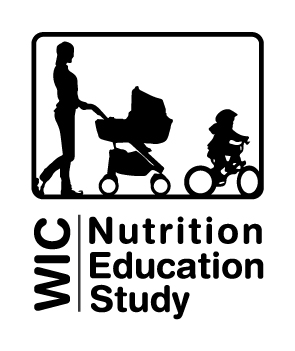 A diferentes personas les gustan diferentes alimentos. ¿Qué tanto le gusta…?Las siguientes preguntas son sobre diferentes tipos de alimentos que bebió o comió durante el mes pasado, es decir, en los últimos 30 días. Al responder, por favor incluya comidas o bocadillos que come en casa, en el trabajo o la escuela, en restaurantes y en algún otro lugar.En los últimos 30 días, ¿con qué frecuencia comió cereal caliente o frío?Nunca  VAYA A LA pregunta 3Una vez el mes pasado2–3 veces el mes pasadoUna vez a la semanaDos veces a la semana3–4 veces a la semana5–6 veces a la semanaUna vez al díaMás de una vez al día2a.	En los últimos 30 días, ¿qué tipo de cereal comió usted normalmente? (Anote el nombre del cereal con letra tipo imprenta.) 2b.	Si hubo otro tipo de cereal que comió usted en los últimos 30 días, ¿qué tipo era? (Anote el nombre del cereal con letra tipo imprenta o si no comió cereal, déjelo en blanco.) En los últimos 30 días, ¿con qué frecuencia tomó usted algún tipo de leche (ya sea para tomarlo o en cereal)? Incluya leche regular, leche con chocolate o leche con otros sabores, leche sin lactosa y leche fermentada. No incluya leche de soya, leche de almendra, leche de arroz, etc. o pequeñas cantidades de leche que agrega al café o té. Nunca  VAYA A LA pregunta 5Una vez el mes pasado2–3 veces el mes pasadoUna vez a la semanaDos veces a la semana3–4 veces a la semana5–6 veces a la semanaUna vez al díaMás de una vez al díaEn los últimos 30 días, ¿qué tipo de leche normalmente tomaba usted? (Marque una o más.)Leche entera o leche con vitamina DLeche con 2% de grasa o leche con menos grasaLeche con 1% de grasa o leche con poca grasaLeche sin grasa/leche descremadaLeche de soyaLeche con chocolate o leche con otro saborOtro:__________________________En los últimos 30 días, ¿con qué frecuencia tomó usted…? En los últimos 30 días, ¿con qué frecuencia comió usted…? 6.	En los últimos 30 días, ¿con qué frecuencia comió usted…? (continuación)Cada persona es diferente y come una variedad de alimentos. En estos momentos, ¿hace usted algunas de las siguientes cosas? (Marque un cuadro en cada hilera.)¿Está tratando de…? ¿Qué tan segura está de poder…? ¿Qué tan segura está de poder…? ¡Gracias por responder a estas preguntas! Por favor entregue la encuesta al personal del estudio.Después de su cita de WIC, por favor regrese y conteste algunas preguntas adicionales.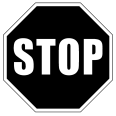 Por favor complete la Sección 2 de la encuesta ahora. ¿Qué tan de acuerdo o en desacuerdo está con las siguientes declaraciones…? ¿Esto fue cierto para su hogar en los últimos 12 meses? ¿Con qué frecuencia suceden las siguientes situaciones?Las siguientes preguntas son acerca de cómo alimenta a su bebé. (Marque un cuadro para cada pregunta.)¿Actualmente alimenta a su bebé…?Solo con leche maternaSolo con leche de fórmulaAmbas, leche materna y leche de fórmulaNi leche materna ni de fórmula¿Cuándo alimenta a su bebé leche materna o leche de fórmula?De acuerdo a un horario regularCuando llora el bebé o parece tener hambreDe ambas manerasNo alimento a mi bebé leche materna ni leche de fórmula¿Qué edad tenía su bebé cuando él/ella tomaba leche de formula todos los días?Al nacer o en el hospitalMenos de 1 mes de edad1–2 meses de edad3–5 meses de edad6 o más meses de edadMi bebé nunca ha tomado leche de fórmula todos los días¿Qué edad tenía su bebé cuando dejó por completo de darle pecho o leche materna de un biberón?Menos de 1 mes de edad1–2 meses de edad3–5 meses de edad6 o más meses de edad Nunca le di leche materna a mi bebéTodavía le estoy dando leche materna a mi bebé¿Qué edad tenía su niño(a) cuando le dio alimentos sólidos por primera vez con una cuchara o en un biberón (algo como cereal infantil o comida para bebé de un frasco o hecho en casa)?Menos de 3 meses de edad4 meses de edad5 meses de edad6 meses o másNo ha comido alimentos sólidos  VAYA A LA pregunta 20¿Cuál fue el primer alimento sólido que le dio a su bebé? (Marque uno.)Cereal para bebé Verduras FrutaCarneOtro:___________________________________¿Le ha dado pecho a alguno de sus otros hijos durante 1 mes o más?No, este es mi primer embarazoSíNoTodas las personas hacen las cosas de diferente manera. Piense en lo que usted hace normalmente en una semana o día. ¿Cuántas veces hace las siguientes cosas? (Marque un cuadro para cada pregunta.)En los últimos 7 días, ¿durante cuántos días realizó actividades físicas moderadas o vigorosas como caminar, correr, bailar o andar en bicicleta? Piense solo en actividades físicas que realizó por lo menos durante 10 minutos a la vez. (Circule un número.)En los días que realizó más de 10 minutos de actividades físicas moderadas o vigorosas, ¿cuántos minutos en un día normalmente dedicó a estas actividades físicas?10–20 minutos21–30 minutos31–40 minutos41–50 minutos51–60 minutosMás de 60 minutosEn los últimos 30 días, ¿con qué frecuencia su familia o amistades hicieron lo siguiente? En los últimos 30 días, ¿con qué frecuencia usted…? Incluya todo el tiempo que usted o sus niños hayan estado en WIC alguna vez. ¿Ha sido…?Menos de 30 días 1 mes a un año1–2 años3–4 años5 años o másEn los últimos 6 meses, ¿cuántas veces visitó una oficina de WIC y obtuvo información sobre la salud o sobre comer en forma saludable? Incluya el día que se inscribió en este estudio. No incluya visitas por otras razones como recoger un instrumento/vale para comida o llevar a una amistad a su cita. (Marque “Una vez” si el día que se inscribió en este estudio fue su primera visita a una oficina WIC.)Una vez2 veces3 veces4 veces5 veces6 o más veces En los últimos 6 meses, durante la(s) visita(s) a WIC, ¿cuántas veces…? Incluya su visita más reciente.Entre sus visitas a WIC en los últimos 6 meses, ¿qué recibió de WIC con información que le ha hablado de la salud o la alimentación saludable? No incluya cosas que obtuvo durante su visita a WIC. (Marque todas las respuestas que correspondan.)Llamada telefónica personalMensaje de textoMensaje de correo electrónicoEducación por Internet que yo podía acceder desde mi casa o desde otro lugarUna invitación o un enlace para Facebook, Twitter u otro medio de comunicación socialFolleto o panfleto enviado por correoNada de lo anteriorLas siguientes preguntas son sobre su visita más reciente a WIC en la que recibió información sobre la salud o sobre comer en forma saludable.¿Qué hizo durante su visita más reciente a WIC? (Marque todas las respuestas que correspondan.) Habló personalmente con un empleado de WIC sobre su salud o sobre comer en forma saludableDedicó tiempo en una sesión de grupo acerca de la salud o sobre comer en forma saludableUsó un sitio web (en Internet) de WIC acerca de la salud o sobre comer en forma saludableVio un video/DVD de WIC acerca de la salud o sobre comer en forma saludableNada de lo anteriorPensando en su visita más reciente a WIC, ¿qué tan de acuerdo o en desacuerdo está con cada declaración?Algunas personas dicen que las visitas a WIC son más útiles que otras. ¿Cuál de las siguientes declaraciones mejor describe la información que usted recibió en su visita más reciente a WIC? (Marque solo un cuadro.)La información fue útil porque era nueva para mí.La información fue útil. Yo conocía la información, pero fue bueno volver a escucharla.La información no fue tan útil porque ya la sabía.La información no fue tan útil porque no me correspondía.¿Cuál de los siguientes declaraciones mejor describe su visita más reciente a WIC? (Marque solo un cuadro.)Ninguno de mis niños estaba conmigo durante la visitaUno de mis niños estaba conmigo y fue difícil escuchar la información de WICUno de mis niños estaba conmigo pero fue fácil escuchar la información de WICDurante su visita más reciente a WIC, ¿le mostró el empleado de WIC alguno de los siguientes artículos o actividades o usó algo de esto mientras hablaba sobre la salud o sobre comer en forma saludable? (Marque todas las respuestas que correspondan.)Folleto, boletín u hoja informativa Tablero de anuncios o posterVideo/DVDUna demostración de cocina o le dio a probar alimentosActividad o juegoOtros artículos que podían pasar de una persona a otra como tazas de medir, contenedores de alimentos, etc.Nada de lo anteriorOtro: ________________________________________________Después de 6 a 12 meses de inscribirse en WIC, ellos le piden un comprobante de domicilio o de ingresos para confirmar que puede estar en WIC. ¿Llevó algún comprobante durante su visita más reciente a WIC?SíNoDurante su visita más reciente a WIC, ¿cuánto tiempo habló usted personalmente con un empleado de WIC acerca de la salud o sobre comer en forma saludable?No hablé personalmente acerca de la salud o sobre comer en forma saludable  VAYA A LA pregunta 42Menos de 5 minutos5–15 minutos16–30 minutosMás de 30 minutosResponda a las preguntas 37 a 41 solo si habló personalmente con un empleado de WIC durante su visita más reciente a WIC. (Si la reunión no fue en forma individual, vaya a la pregunta 42.)¿Cuál de las siguientes declaraciones mejor describe su reunión personal más reciente con un empleado de WIC? (Marque lo que sucedió la mayoría de las veces.)El empleado de WIC decidió el tema de la conversaciónYo decidí el tema de la conversaciónEl empleado de WIC y yo decidimos el tema de la conversaciónUn objetivo de salud significa tratar de ser más saludable cambiando algo que se hace. ¿Cuál de las siguientes declaraciones mejor describe su reunión personal más reciente con un empleado de WIC? (Marque lo que sucedió la mayoría de las veces.)Él/ella me dio ideas para establecer objetivos de salud para mí o para mi niño(a)Él/ella habló acerca de objetivos de salud, pero no establecí ningunoÉl/ella no habló acerca de establecer objetivos de salud ¿Qué tan de acuerdo o en desacuerdo está con cada declaración acerca de su visita personal más reciente con un empleado de WIC? Durante su visita más reciente a WIC, ¿cuánto tiempo se dedicó en la sesión de grupo a hablar sobre la salud o sobre comer en forma saludable?No estuve en una sesión de grupo  VAYA A LA pregunta 48Menos de 5 minutos5–15 minutos16–30 minutosMás de 30 minutosResponda a las preguntas 43 a 47 solo si dedicó tiempo en una sesión de grupo en su visita más reciente a WIC. (Si no estuvo en una sesión de grupo, VAYA A LA pregunta 48.)¿Cuál de las siguientes declaraciones mejor describe su sesión de grupo más reciente de WIC? (Marque lo que sucedió la mayoría de las veces.)Él/ella habló la mayor parte del tiempo y se detenía para ver si teníamos preguntasVimos un video/DVD y al final él/ella pedía saber si teníamos preguntasÉl/ella compartió información y tuvimos una conversación. Él/ella me preguntó a mí y a las otras personas en el grupo acerca de nuestros pensamientos y opiniones.Un objetivo de salud significa tratar de ser más saludable cambiando algo que se hace. ¿Cuál de las siguientes declaraciones mejor describe su sesión de grupo más reciente con un empleado de WIC? (Marque lo que sucedió la mayoría de las veces.)Él/ella me dio ideas para establecer objetivos de salud para mí o mi niño(a)Él/ella habló acerca de objetivos de salud, pero no establecí ningunoÉl/ella no habló acerca de establecer objetivos de salud¿Qué tan de acuerdo o en desacuerdo está con cada declaración acerca de su sesión de grupo más reciente de WIC?¿Cuál de las siguientes declaraciones describe cómo usó el sitio web (en Internet) de WIC con información sobre la salud o sobre comer en forma saludable en los últimos 6 meses? (Marque todas las respuestas que correspondan.)Usé un sitio web (en Internet) de WIC sobre la salud o sobre comer en forma saludable en la oficina de WIC por mí mismaUsé un sitio web (en Internet) de WIC sobre la salud o sobre comer en forma saludable en lugar de ir a la cita de WICUsé un sitio web (en Internet) de WIC sobre la salud o sobre comer en forma saludable antes o después de ir a la cita de WICNo usé un sitio web (en Internet) de WIC sobre la salud o sobre comer en forma saludable en los últimos 6 meses  VAYA A LA pregunta 53Responda a las preguntas 49 a 52 solo si usó un sitio web (en Internet) de WIC sobre la salud o sobre comer en forma saludable en los últimos 6 meses. (Si usted no usó un sitio web (en Internet) de WIC, vaya a la pregunta 53.)¿Cuánto tiempo usó el sitio web (en Internet) de WIC? Incluya el tiempo dentro y fuera de la oficina de WIC.Menos de 5 minutos5–15 minutos15–30 minutosMás de 30 minutos¿Cuál de las siguientes declaraciones describe mejor cómo seleccionó el tema del sitio web (en Internet) de WIC? (Marque un cuadro.)Había una lista de temas y yo misma seleccioné unoHabía una lista de temas y un empleado de WIC me ayudó a seleccionar unoHabía un solo tema disponible Otro: ____________________________¿Cuál de las siguientes declaraciones describe cómo usó el video/DVD de WIC sobre la salud o sobre comer en forma saludable en los últimos 6 meses? (Marque todas las respuestas que correspondan.)Vi el video/DVD de WIC sobre la salud o sobre comer en forma saludable en la oficina de WIC por mí mismaVi el video/DVD de WIC sobre la salud o sobre comer en forma saludable en la oficina de WIC en un grupoVi el video/DVD de WIC sobre la salud o sobre comer en forma saludable en lugar de ir a la cita de WICVi el video/DVD de WIC sobre la salud o sobre comer en forma saludable antes o después de ir a la cita de WICNo he visto el video/DVD de WIC sobre la salud o sobre comer en forma saludable en los últimos 6 meses ¿Cuál describe mejor su estado civil actual? ¿Está usted…? (Marque su mejor respuesta.)CasadaViudaDivorciadaSeparadaSoltera o nunca se ha casadoVive con una pareja¿Es usted hispana o latina? (Marque una.)Hispana o latinaNo es hispana o latina¿Cuál es su raza? (Marque una o más.)India americana o nativa de AlaskaAsiáticaNegra o afroamericanaNativa de Hawái u otra isla del PacíficoBlancaOtra (especificar: ________________________)¿Cuál es el grado o año escolar más avanzado que completó en la escuela? (Marque una.)Menos de 1 año en la escuelaPrimaria (grados 1–8)Algo de preparatoria o «high school» (grados 9–12, no se graduó)Se graduó de preparatoria o «high school», obtuvo el certificado GED o un equivalenteAlgo de universidad o «college» (1–4 años, no se graduó)Grado asociado (incluso grado ocupacional o académico)Grado universitario «Bachelor’s degree» (BA, BS, AB, etc.)Maestría o más (MA, MS, PhD, MD, etc.)En los últimos 6 meses, ¿le ha dicho un médico u otro profesional de la salud que usted tenía…?¿Está actualmente trabajando por pago ya sea de tiempo completo o de tiempo parcial?Sí, tiempo completoSí, tiempo parcialNo¿Qué idioma habla usted en casa? (Marque todas las respuestas que correspondan.)InglésEspañolOtro¿Cuántas personas viven en su hogar actualmente?¿Cuántas personas en su hogar están en WIC actualmente? Por favor inclúyase a sí misma. _____¿Tiene un arreglo de cuidado de niños regular para su hijo(a) más joven en el cual otra persona que no es de la familia cuida de él/ella normalmente?Sí  ¿Cuántas horas a la semana está su niño(a) normalmente en el lugar de cuidado de niños? _____No¿Cuál de los siguientes beneficios recibe usted ahora? (Marque todas las respuestas que correspondan.)Beneficios del Programa de Asistencia de Nutrición Suplementaria, a veces llamado SNAP o cupones de alimentos «Food Stamps»Asistencia Temporal para Familias Necesitadas, a veces llamada TANF o asistencia social «welfare»Medicaid o ________________ [INSERT STATE-SPECIFIC NAME FOR MEDICAID]Head StartAlimentos de un banco de alimentos, despensa de comida o comedores de beneficenciaOtro programa de asistencia de alimentos; especifique:________________________________No recibo ninguna otra asistencia además de WIC¿Cuál de los siguientes beneficios ha recibido alguna vez pero YA NO lo recibe ahora? (Marque todas las respuestas que correspondan.)Beneficios del Programa de Asistencia de Nutrición Suplementaria, a veces llamado SNAP o cupones de alimentos «Food Stamps»Asistencia Temporal para Familias Necesitadas, a veces llamada TANF o asistencia social «welfare»Medicaid o ________________ [INSERT STATE-SPECIFIC NAME FOR MEDICAID]Head StartAlimentos de un banco de alimentos, despensa de comida o comedores de beneficenciaOtro programa de asistencia de alimentos; especifique:________________________________Nunca recibí ninguna otra asistencia además de WIC¡Muchas gracias por completar la encuesta!Usted recibirá otra encuesta en varios meses.¡Muchas gracias por tomar parte en el Estudio de Educación sobre Nutrición de WIC (NEST, por sus siglas en inglés)!De conformidad con la Ley de reducción del papeleo (Paperwork Reduction Act) de 1995, nadie está obligado a responder a una recopilación de datos a menos que muestre un número de control válido de la Oficina de Administración y Presupuesto (OMB en inglés). El número de control válido para esta encuesta es 0584-XXXX. Se calcula que el tiempo necesario para completar esta información es un promedio de 30 minutos, incluyendo el tiempo para revisar las instrucciones, buscar fuentes de datos existentes, juntar y mantener los datos necesarios, y completar y revisar la recopilación de la información.Por favor complete y regrese la encuesta al personal del estudio. Su identidad y sus respuestas a la encuesta se mantendrán privadas. No vamos a compartir su nombre ni su información de contacto con ninguna persona sin su consentimiento. Se puede saltar cualquier pregunta que no desee responder. Deseamos saber acerca de usted y de su niño(a). No hay respuestas correctas ni incorrectas. Marque solo una respuesta con una x para cada pregunta a menos que diga que puede marcar más de una respuesta. Para cambiar su respuesta, llene el cuadro por completo ■ si la respuesta fue incorrecta. Luego marque la respuesta correcta con una x en el cuadro correcto.Si tiene preguntas sobre el estudio, por favor envíe un mensaje electrónico a USDA-wic-nest@rti.org o llame gratis al 1-866-800-####.Nunca lo ha probado No le gusta para nada Le gusta un poco Le gusta muchoa.	Las verdurasb.	La frutac.	La leche con bajo contenido de grasa (1%) o sin grasa/leche descremadad.	Los granos integrales tales como pan de grano integral, tortillas de harina integral o de maíz, o arroz integralNuncaUna vez el mes pasado2–3 veces el mes pasado Una vez a la semanaDos veces a la semana3–4 veces a la semana5–6 veces a la semanaUna vez al díaMás de una vez al díaa.	Soda o refresco regular que contiene azúcar (No incluya sodas/refrescos dietéticos)b.	Jugos 100% de fruta sin agregarle azúcar, como jugos de naranja, mango, manzana, uva y piñac.	Café o té con azúcar o miel, como café y té que usted haya endulzado o bebidas de té y café ya endulzadas como Arizona Iced Tea y Frapuchino (No incluya café y té dietéticos con endulzante artificial como Equal, Sweet’N Low o Splenda)d.	Bebidas de frutas endulzadas, bebidas deportivas o bebidas energizantes, como Kool-Aid, limonada, HiC, bebidas de arándano, Gatorade, Red Bull, Vitamin Water, o jugos de fruta preparados en casa y a los que se les agregó azúcar (No incluya bebidas dietéticas con endulzante artificial como Equal, Sweet’N Low o Splenda)NuncaUna vez el mes pasado2–3 veces el mes pasado Una vez a la semanaDos veces a la semana3–4 veces a la semana5–6 veces a la semanaUna vez al díaMás de una vez al díaa.	Fruta, incluya fruta fresca, congelada, seca o enlatada (No incluya jugos)b.	Ensalada con hojas verdes o de lechuga, con o sin otras verdurasc.	Cualquier tipo de papas fritas, incluso French fries, papas fritas o papas ralladas.d.	Algún otro tipo de papas, como papas horneadas, cocidas, puré de papas; camotes; o ensalada de papase.	Frijoles refritos, frijoles horneados, frijoles en sopa, puerco con frijoles o algún otro tipo de frijoles secos guisados (No incluya ejotes/vainitas)NuncaUna vez el mes pasado2–3 veces el mes pasado Una vez a la semanaDos veces a la semana3–4 veces a la semana5–6 veces a la semanaUna vez al díaMás de una vez al díaf.	Arroz integral u otros granos integrales guisados, como bulgur, trigo quebrado o mijo (No incluya arroz blanco)g.	Otras verduras, incluya verduras frescas, congeladas, secas o enlatadas. (No incluya ensaladas verdes, papas o frijoles secos guisados) h.	Salsa mexicana de jitomate/tomatei.	Pizza, como pizza congelada, pizza para llevar, pizza en restaurantes y pizza hecha en casa j.	Salsa de tomate que se sirve con spaghetti o con pasta o dentro de otros alimentos como en la lasaña (No incluya la salsa de tomate en la pizza)k.	Algún tipo de queso, incluso queso como bocadillo/refrigerio; queso en hamburguesas y sándwiches; y queso en alimentos como lasaña, quesadillas o guisados (No incluya queso en la pizza)l.	Tortillas de maíz o de harina integral (No incluya tortillas de harina blancas)m.	Pan de grano integral, incluso pan tostado y panecillos de trigo integral, de centeno, de avena y pan integral de centeno y en sándwiches (No incluya pan blanco)n.	Chocolate o cualquier otro tipo de golosinas (No incluya golosinas sin azúcar)o.	Donas, pan dulce, pan danés, bollos o muffins, o Pop-Tarts (No incluya panes sin azúcar)p.	Galletas, pastel, tarta o “brownies” (No incluya los que no tienen azúcar)q.	Helado u otros postres congelados (No incluya los que no tienen azúcar)NO piensa hacerloPiensa hacerloPlanea hacer eso el próximo mesHa hecho esto por MENOS de 6 mesesHa hecho esto por 6 meses o MÁSa.	Come verduras durante la cena todos los díasb.	Come fruta como bocadillo/refrigerio en lugar de galletas o papitas ”chips” todos los díasc.	Toma leche con poca grasa (1%) o sin grasa/leche descremada en lugar de leche entera o leche con 2% de grasa (con bajo contenido de grasa) todos los díasd.	Casi siempre come pan de grano integral en lugar de pan blanco e.	Casi siempre come arroz integral en lugar de arroz blanco f.	Casi siempre come tortillas de harina integral o de maíz en lugar de tortillas de harina blanca g.	Toma jugo con 100% de fruta NO MÁS de una vez al díah.	Toma soda o refresco regular, bebidas de fruta endulzadas, bebidas deportivas o bebidas energizantes NO MÁS de una vez al mesNo estoy dando pechoPiensa hacerloPlanea hacerloYa lo está haciendoa.	Darle leche materna a su bebé hasta que él/ella tenga por lo menos 6 meses de edad b.	Darle leche materna a su bebé hasta que él/ella tenga por lo menos 1 año de edad c.	Solo darle leche materna a su bebé y NUNCA darle ningún tipo de fórmula durante el primer año de su vidaNo está seguraUn poco seguraMuy seguraa.	Comer verduras durante la cena todos los díasb.	Comer fruta como bocadillo/refrigerio en lugar de galletas o ‘chips’ todos los díasc.	Tomar leche con poca grasa (1%) o sin grasa/leche descremada en lugar de leche entera o con 2% de grasa (bajo contenido de grasa) todos los díasd.	Comer pan de grano integral en lugar de pan blanco e.	Comer arroz integral en lugar de arroz blanco f.	Comer tortillas de harina integral o de maíz en lugar de tortillas de harina blanca g.	Tomar jugo con 100% de fruta NO MÁS de una vez al díah.	Tomar soda o refresco regular, bebidas de fruta endulzadas, bebidas deportivas o bebidas energizantes NO más de una vez al mes.No voy a darle pechoNo estoy seguraUn poco seguraMuy seguraa.	Darle leche materna a su bebé hasta que él/ella tenga por lo menos 6 meses de edad b.	Darle leche materna a su bebé hasta que él/ella tenga por lo menos 1 año de edad c.	Solo darle leche materna a su bebé y NUNCA darle ningún tipo de fórmula durante el primer año de su vidaMuy en desacuerdoUn poco
en desacuerdoUn poco de acuerdoMuy de acuerdoa.	Es fácil comprar fruta y verduras frescas donde vivob.	Es caro comprar fruta y verduras frescas donde vivoc.	Hay una gran selección de fruta y verduras frescas donde vivod.	La fruta y verduras frescas son de buena calidad donde vivoNunca ciertoA veces ciertoCon frecuencia ciertoa.	Nos preocupaba que se nos acabara la comida antes de tener dinero para comprar másb.	Los alimentos que comprábamos simplemente no alcanzaban y no teníamos dinero para comprar más Rara vez o nunca
Algunos díasLa mayoría de los díasCasi todos los díasTodos los díasa.	Como una comida mientras veo televisiónb.	Cocino una cena hecha en casa 012345678 o mása.	Tomo desayuno ___ veces a la semanab.	Salgo a comer ___ veces a la semanac.	Como comida rápida ___ veces a la semanad.	Veo televisión o videos (DVDs) ___ horas al día01234567Si circuló 0  VAYA A LA pregunta 24Si circuló 0  VAYA A LA pregunta 24Si circuló 0  VAYA A LA pregunta 24Si circuló 0  VAYA A LA pregunta 24Si circuló 0  VAYA A LA pregunta 24Si circuló 0  VAYA A LA pregunta 24Si circuló 0  VAYA A LA pregunta 24Si circuló 0  VAYA A LA pregunta 24Casi nuncaDe vez en cuandoA vecesCon frecuenciaCasi siempreLa animaron a comer alimentos saludablesReclamaron tener que comer alimentos saludablesLa animaron a realizar actividades físicasd.	Hicieron actividades físicas con ustedCasi nuncaDe vez en cuandoA vecesCon frecuenciaCasi siemprea.	Planeó las comidas con anticipaciónb.	Usó los datos sobre nutrición en las etiquetas para elegir los alimentosNunca123456 o mása.	Habló en forma individual con un miembro del personal de WIC sobre la salud o sobre comer en forma saludableb.	Asistió a una sesión de grupo sobre la salud o sobre comer en forma saludablec.	Vio un video/DVD sobre la salud o comer en forma saludabled.	Usó el sitio web (en Internet) de WIC sobre la salud o sobre comer en forma saludableMuy en desacuerdoUn poco en desacuerdoUn poco de acuerdo Muy de acuerdoa.	Aprendí buenas razones para comer en forma saludableb.	Aprendí buenas maneras para comer en forma saludablec.	Aprendí buenas razones para dar pechod.	Aprendí buenas maneras para dar pechoe.	Aprendí buenas razones para empezar a dar alimentos sólidos a mi bebé f.	Aprendí buenas maneras para empezar a dar alimentos sólidos a mi bebéMuy en desacuerdo Un poco en desacuerdoUn poco de acuerdoMuy de acuerdoa.	El empleado de WIC habló la mayor parte del tiempo b.	El empleado de WIC me escuchó y entendió mis preocupaciones c.	El empleado de WIC tomó cuidado de los asuntos o preguntas de mi última visita¿Habló sobre este tema en su reunión personal? (Marque un cuadro para cada tema a continuación.)¿Habló sobre este tema en su reunión personal? (Marque un cuadro para cada tema a continuación.)¿Habló sobre este tema en su reunión personal? (Marque un cuadro para cada tema a continuación.)¿Ha hecho o piensa hacer un cambio en su alimentación o sus actividades desde que habló sobre el tema? (Marque un cuadro para cada tema que se comentó.)¿Ha hecho o piensa hacer un cambio en su alimentación o sus actividades desde que habló sobre el tema? (Marque un cuadro para cada tema que se comentó.)¿Ha hecho o piensa hacer un cambio en su alimentación o sus actividades desde que habló sobre el tema? (Marque un cuadro para cada tema que se comentó.)¿Ha hecho o piensa hacer un cambio en su alimentación o sus actividades desde que habló sobre el tema? (Marque un cuadro para cada tema que se comentó.)Hablamos sobre estoNO hablamos sobre estoNO pienso hacerloEstoy pensando hacerloPlaneo hacerloYa lo estoy haciendoYa lo estoy haciendoa.	Comer más frutas y verdurasb.	Comer más granos integrales como pan de grano integral, tortillas de harina integral o de maíz, o arroz integralc.	Tomar leche con poca grasa (1% o sin grasa/leche descremada)d.	Realizar más actividad físicae.	Comprar y preparar alimentos más saludables f.	Tomar agua en lugar de soda y bebidas con azúcarg.	Dar pechoh.	Empezar a dar alimentos sólidos a mi bebéMuy en desacuerdo Un poco en desacuerdoUn poco de acuerdoMuy de acuerdoa.	El empleado de WIC escuchó al grupo y entendió nuestras dudas b.	Tuve la oportunidad de hablar o preguntar información de temas importantes para mí ¿Habló usted sobre este tema en su sesión de grupo? (Marque un cuadro para cada tema a continuación.)¿Habló usted sobre este tema en su sesión de grupo? (Marque un cuadro para cada tema a continuación.)¿Habló usted sobre este tema en su sesión de grupo? (Marque un cuadro para cada tema a continuación.)¿Ha hecho o piensa hacer un cambio en su alimentación o actividades desde que habló sobre el tema? (Marque un cuadro para cada tema que se comentó.)¿Ha hecho o piensa hacer un cambio en su alimentación o actividades desde que habló sobre el tema? (Marque un cuadro para cada tema que se comentó.)¿Ha hecho o piensa hacer un cambio en su alimentación o actividades desde que habló sobre el tema? (Marque un cuadro para cada tema que se comentó.)¿Ha hecho o piensa hacer un cambio en su alimentación o actividades desde que habló sobre el tema? (Marque un cuadro para cada tema que se comentó.)Hablamos sobre estoNO hablamos sobre estoNO pienso hacerloEstoy pensando hacerloPlaneo hacerloYa lo estoy haciendoa.	Comer más frutas y verdurasb.	Comer más granos integrales como pan de grano integral, tortillas de harina integral o de maíz, o arroz integralc.	Tomar leche con poca grasa (1% o sin grasa/ leche descremada)d.	Realizar más actividad físicae.	Comprar y preparar alimentos más saludables f.	Tomar agua en lugar de soda y bebidas con azúcarg.	Dar pechoh.	Empezar a dar alimentos sólidos a mi bebé¿Leyó o vio sobre este tema en el sitio web (en Internet) de WIC? (Marque un cuadro para cada tema a continuación.)¿Leyó o vio sobre este tema en el sitio web (en Internet) de WIC? (Marque un cuadro para cada tema a continuación.)¿Leyó o vio sobre este tema en el sitio web (en Internet) de WIC? (Marque un cuadro para cada tema a continuación.)¿Ha hecho o piensa que hará cambios en su alimentación o sus actividades después de leer/ver información sobre este tema? (Marque un cuadro para cada tema que leyó/vio.)¿Ha hecho o piensa que hará cambios en su alimentación o sus actividades después de leer/ver información sobre este tema? (Marque un cuadro para cada tema que leyó/vio.)¿Ha hecho o piensa que hará cambios en su alimentación o sus actividades después de leer/ver información sobre este tema? (Marque un cuadro para cada tema que leyó/vio.)¿Ha hecho o piensa que hará cambios en su alimentación o sus actividades después de leer/ver información sobre este tema? (Marque un cuadro para cada tema que leyó/vio.)Leí / vi estoNO leí / vi estoNO pienso hacerloEstoy pensando hacerloPlaneo hacerloYa lo estoy haciendoa.	Comer más frutas y verdurasb.	Comer más granos integrales como pan de grano entero, tortillas de harina integral o de maíz, o arroz integralc.	Tomar leche con poca grasa (1% o sin grasa/leche descremada)d.	Realizar más actividad físicae.	Comprar y preparar alimentos más saludables f.	Tomar agua en lugar de soda y bebidas con azúcarg.	Dar pechoh.	Empezar a dar alimentos sólidos a mi bebéSíNoa.	Anemia o tenía bajo el nivel de hierrob.	Subió demasiado de peso c.	Diabetes, diabetes gestacional o nivel de azúcar altod.	Presión arterial altaNúmero
(Si no hay ninguno, anote cero.)a.	Bebés menores de 12 meses de edadb.	Niños de 1 a 4 años de edadc.	Niños de 5 a 17 años de edadd.	Adultos de 18 años o más (inclúyase a sí misma)En los últimos 6 meses, ¿qué temas se hablaron en WIC, ya sea en su reunión personal o en una sesión de grupo o vio en videos/DVD o sitios Web (en Internet)? (Marque todas las respuestas que correspondan.)En los últimos 6 meses, ¿qué temas se hablaron en WIC, ya sea en su reunión personal o en una sesión de grupo o vio en videos/DVD o sitios Web (en Internet)? (Marque todas las respuestas que correspondan.)Ponga una marca  en el cuadro del tema que comentó o vio que fue MÁS útil. (Solo marque UN cuadro.)a.	Lactancia materna o dar pechob.	Cómo pasar de dar pecho al biberónc.	Beber leche/seleccionar leche con poca grasad.	Beber aguae.	Frutas y verdurasf.	Comer bocadillos/refrigerios saludablesg.	Un peso saludable para mí mismah.	Empezar a dar alimentos sólidos a mi bebé i.	Condiciones médicas como bajo nivel de hierro o alto nivel de azúcar en la sangrej.	Actividad física k.	Niños que no les gusta comer ciertos alimentosl.	Compra y preparación de alimentos saludablesm.	Sodas y bebidas con azúcarn.	Granos integraleso.	Nada de lo anterior